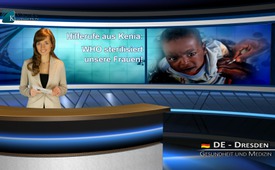 Appel au secours du Kenya : l’OMS stérilise nos femmes !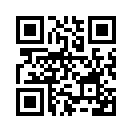 Ces jours-ci une campagne de vaccination de l’OMS au Kenya semble montrer un deuxième visage insidieux. Un vaccin antitétanique qui a été administré à 2,3 millions de fillettes et de femmes, contient d’après les informations des médecins catholiques kényans, un additif qui doit provoque la stérilité chez les filles...Très chers téléspectateurs de Kla.TV, cordiale bienvenue aujourd’hui au studio de Dresde avec le thème suivant : Appel au secours du Kenya : l’OMS stérilise nos femmes !

Ces jours-ci une campagne de vaccination de l’OMS au Kenya semble montrer un deuxième visage insidieux. Un vaccin antitétanique qui a été administré à 2,3 millions de fillettes et de femmes, contient d’après les informations des médecins catholiques kényans, un additif qui doit provoque la stérilité chez les filles.
Le docteur Muhame Ngare du centre médical de Nairobi met en garde – je cite : « Nous avons fait analyser 6 échantillons du vaccin dans différentes régions du Kenya, par des laboratoires sud-africains, et ils ont confirmé la présence de l’antigène HCG.
Il a expliqué sur le site Website Lifesite-News.com : « Partout cet antigène est mélangé au vaccin ».
Cet antigène HCG déclenche une attaque du système immunitaire de la femme contre l’embryon, ce qui provoque une fausse couche.

Le Dr Ngare rappelle dans ce rapport qu’une campagne de stérilisation cachée a déjà été menée, avec les mêmes vaccins, en 1993 au Mexique et en 1994 au Nicaragua et aux Philippines.
Déjà en 1990 l’OMS avait voulu introduire le même vaccin au Kenya, mais à l’époque elle a été stoppée par l’Eglise Catholique ; mais cette fois-ci personne n’a pu empêcher la vague de vaccination, parce qu’elle a été manigancée de façon sournoise. Le Dr Ngare dit à ce sujet, je cite encore : « Normalement 3 mois avant la campagne de vaccination ils rassemblent tous les groupes concernés, et le personnel de tous les hôpitaux sont sollicités pour vacciner… pour cette campagne, seuls des fonctionnaires du gouvernement, choisis, avaient le droit de remettre le vaccin. Ils sont venus avec une escorte de police et à la fin ils ont tout emporté. »

Tandis que le gouvernement du Kenya essaie de minimiser la critique et prétend que le vaccin ne poserait absolument aucun problème, la conclusion de ce rapport est évidente : le Kenya semble être victime d’une campagne forcée et raciste de réduction de la croissance de la population.
Bill Gates, l’homme le plus riche du monde, a-t-il pensé à ces projets quand il a dit ouvertement et librement : « Si nous faisons un bon travail avec les nouveaux vaccins, l’accès aux soins et la procréation médicalement assistée, nous pourrions diminuer cela (la croissance de la population mondiale - ndr) d’environ 10 à 15% ».

Est-ce que le peuple du Kenya est d’accord avec la pratique de cette théorie harmonieuse ?
Sûrement pas.
Mais quand les responsables de ces crimes contre l’humanité seront-ils obligés de rendre dûment des comptes ?

Mesdames et Messieurs, restez accrochés et vous aussi, défendez-vous pendant l’année 2015 contre chaque forme d’injustice et d’oppression des humains sans défense. Bonsoir.de Simon S.Sources:http://www.aleteia.org/fr/international/article/scandale-au-kenya-un-agent-abortif-cache-dans-un-vaccin-5798926842068992
http://resistance71.wordpress.com/2010/09/08/vaccins-et-reduction-de-la-population-mondiale-rockefeller-et-gates-eugenisme-dhier-et-daujourdhui/Cela pourrait aussi vous intéresser:#OMS - www.kla.tv/OMS

#Vaccination-fr - oui ou non ? Faits et arrière-plans - www.kla.tv/Vaccination-frKla.TV – Des nouvelles alternatives... libres – indépendantes – non censurées...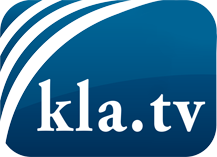 ce que les médias ne devraient pas dissimuler...peu entendu, du peuple pour le peuple...des informations régulières sur www.kla.tv/frÇa vaut la peine de rester avec nous! Vous pouvez vous abonner gratuitement à notre newsletter: www.kla.tv/abo-frAvis de sécurité:Les contre voix sont malheureusement de plus en plus censurées et réprimées. Tant que nous ne nous orientons pas en fonction des intérêts et des idéologies de la système presse, nous devons toujours nous attendre à ce que des prétextes soient recherchés pour bloquer ou supprimer Kla.TV.Alors mettez-vous dès aujourd’hui en réseau en dehors d’internet!
Cliquez ici: www.kla.tv/vernetzung&lang=frLicence:    Licence Creative Commons avec attribution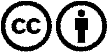 Il est permis de diffuser et d’utiliser notre matériel avec l’attribution! Toutefois, le matériel ne peut pas être utilisé hors contexte.
Cependant pour les institutions financées avec la redevance audio-visuelle, ceci n’est autorisé qu’avec notre accord. Des infractions peuvent entraîner des poursuites.